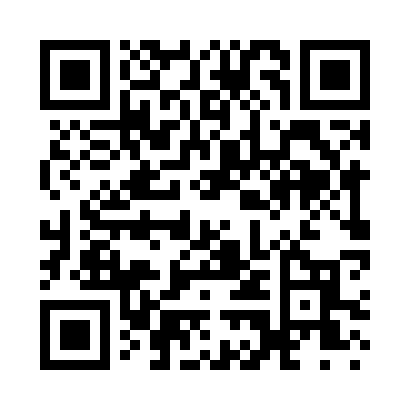 Prayer times for Batts Court, North Carolina, USAMon 1 Jul 2024 - Wed 31 Jul 2024High Latitude Method: Angle Based RulePrayer Calculation Method: Islamic Society of North AmericaAsar Calculation Method: ShafiPrayer times provided by https://www.salahtimes.comDateDayFajrSunriseDhuhrAsrMaghribIsha1Mon4:325:581:145:038:309:562Tue4:325:591:145:038:299:563Wed4:335:591:145:038:299:564Thu4:336:001:145:038:299:555Fri4:346:001:155:038:299:556Sat4:356:011:155:048:299:557Sun4:356:011:155:048:289:548Mon4:366:021:155:048:289:549Tue4:376:021:155:048:289:5310Wed4:386:031:155:048:289:5311Thu4:396:041:165:048:279:5212Fri4:396:041:165:048:279:5213Sat4:406:051:165:048:269:5114Sun4:416:061:165:048:269:5015Mon4:426:061:165:048:269:5016Tue4:436:071:165:048:259:4917Wed4:446:081:165:048:249:4818Thu4:456:081:165:048:249:4719Fri4:466:091:165:048:239:4620Sat4:476:101:165:048:239:4621Sun4:486:101:165:048:229:4522Mon4:496:111:165:048:219:4423Tue4:506:121:165:048:219:4324Wed4:516:131:165:048:209:4225Thu4:526:131:165:048:199:4126Fri4:536:141:165:048:199:4027Sat4:546:151:165:048:189:3928Sun4:556:161:165:048:179:3829Mon4:566:161:165:038:169:3730Tue4:576:171:165:038:159:3531Wed4:586:181:165:038:149:34